Vernon Elementary School3665 Roche AvenueVernon, Florida 32462Phone (850)535-2486   Fax (850)535-1437Website: http://ves.wcsdschools.com Academic Excellence Is Our Ultimate Goal!!!VES Mission: Vernon Elementary School is committed to personal and academic excellence for all students.VES Vision: Vernon Elementary School will provide students the highest quality education possible, with the resources necessary, so they can achieve their maximum potential and become knowledgeable, responsible, and competent citizens.MARCH 22, 2019IMPORTANT DATES: March            25-29		Spring Break (No School) April                    5		1st Grade field Trip to Captain Anderson Sea SafariApril                    9		Report Cards goes homeApril                   11		2nd Grade Field Trip to the Pirate ShipApril                   12		5th Grade field Trip to Rockit LanesApril                   17		Kindergarten Play for Parents @ 8:30 in the CafeteriaParents:  Grades 3, 4, & 5 have a parent note for their testing days coming home, Friday, March 22, 2019. Information will be printed on bright yellow paper.IReady TestingKindergarten, 1st and 2nd will test May 13 and 14.Students should be at school by 7:45 a.m. Testing starts promptly at 8 a.m.Parents, please make sure your student has plenty of rest and breakfast for the test. OFFICE NEWS: We are required each year to conduct emergency drills (fire, tornado, bomb threat, lock down).  Yesterday we conducted a bomb threat drill.  We walked the students to their designated perimeter gate and showed them what they would do and where they would go in the event of an actual emergency.  We did not leave campus.  The faculty, staff, and students did a great job conducting the drill.   We work very hard to ensure the safety of your student(s).  Thank you for your continued support at VES.  OFFICE NEWS:  Parents, please send bus or car riders notes to the following email addresses; Tammy.Coatney@wcsdschools.com; Sandra.Brown@wcsdschools.com; or Brandi.Jackson@wcscdschools.com; Notes will not be taken over the phone and need to be sent by 2:00 pm.    PARENTS: Please contact the school if you have made changes to the following: address, phone number, who can pick up your child, and bus number.The City of Vernon is planning to host a Community Wide Easter Egg Hunt, at 3:00 pm, on Saturday, April 20th, at the Vernon Recreation Complex.  Contact the City Hall at 850-535-2444 for more information.CLINIC NEWS: Just a reminder that students must be FEVER FREE WITHOUT medication for 24 hours before returning to school. Encourage your child to cover their cough correctly and wash their hands frequently.Birthday Wishes: March 24th – 30th: Mattie’lin Capps, Michael Marquis, Blake Williams, Alanna JohnsonLorelai Sewell, Matthew Carroll, Daniel Thompson, Korben O’Connor, Ashten Bellew, Luke MauldinLeim Nelson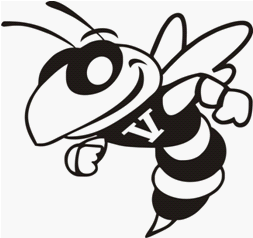 